19.03.2020r.					LekcjaTemat: Utrwalenie wiadomości-figury geometryczne. Praca domowa zad. 1, 2, 3, 4, 5, 6 str.14920.03.2020r.	LekcjaTemat: Ułamek jako część całości. (podręcznik str. 151-155)Zachęcam do obejrzenia filmu: https://www.youtube.com/watch?v=FKwCQ7c3SPQPrzykłady ułamków: ⅓,  ⅔, ⅛, ⅜, ⅝, ⅞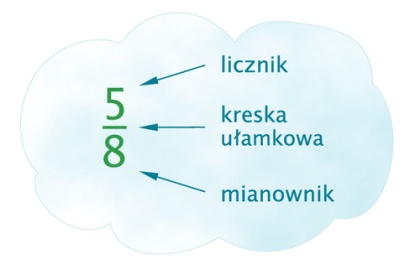 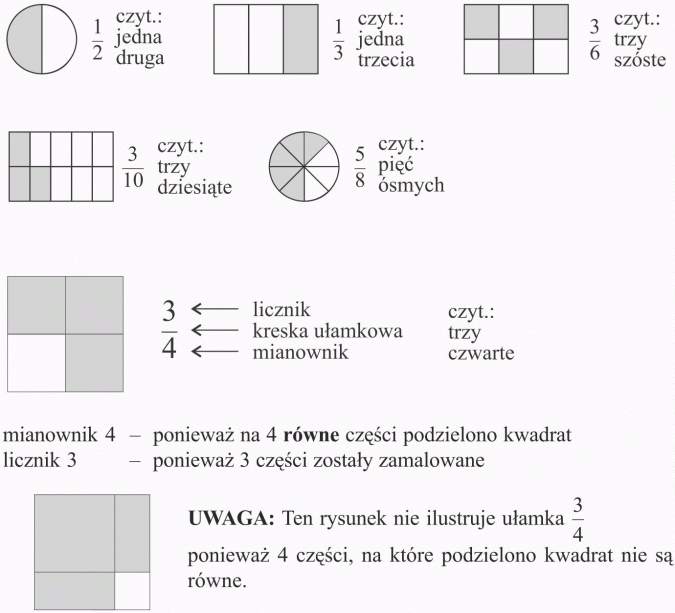 Zadanie 1Czekolada składała się z 28 kostek. Ewa zjadła 5, Adaś 3, a Basia 8 kostek. Jaką część czekolady zjadło każde z dzieci? Jaka część pozostała?RozwiązanieRysunek ułatwi rozwiązanie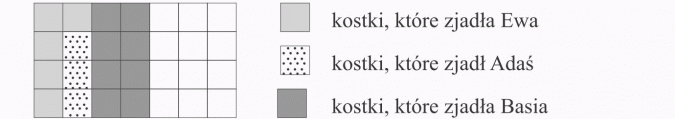 Czekolada składała się z 28 kostek, więc mianownik ułamka wynosi 28. Ilość kostek, którą zjadło każde z dzieci to licznik.

Zadanie 2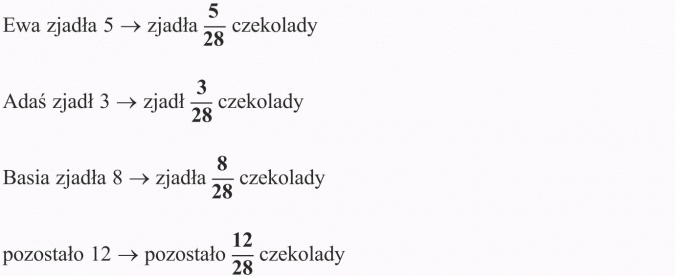 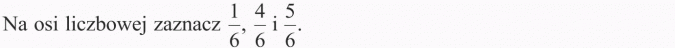 RozwiązanieAby zaznaczyć ułamki o mianowniku 6, musisz podzielić odcinek od 0 do 1 na 6 równych części. Zatem odcinek jednostkowy musi mieć długość łatwo podzielną przez 6 (6 cm, 12 cm, 6 kratek itp.)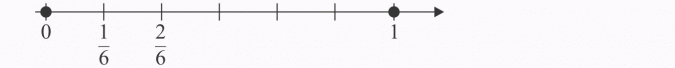 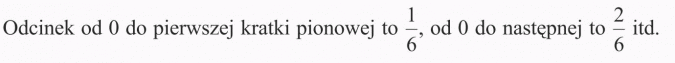 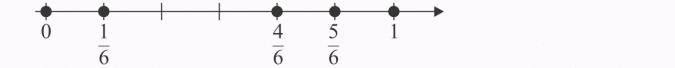 Zadanie 3Jaką częścią kilograma jest 1 gram, a jaką 18 gramów?Rozwiązanie1 kg = 1000 g1 kilogram został podzielony na 1000 jednakowych części (gramów), czyli mianownik ułamka wynosi 10001 gram to jedna część z tego tysiąca, czylilicznik wynosi 1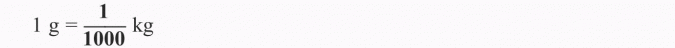 Podobnie 18 g to 18 części z 1000 g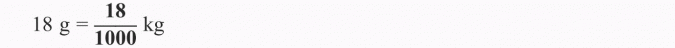 Określenie „całość”, którą dzielisz „na równe części” nie zawsze musi oznaczać tabliczkę czekolady, kwadrat czy koło. Za całość można uważać zbiór elementów (niekoniecznie jednakowych), których ilość będzie stanowiła mianownik, a cecha, która łączy kilka z nich - licznik ułamka.Zadanie 4W klasie IV a jest 8 dziewczynek i 17 chłopców. Jaką część klasy stanowią dziewczynki?RozwiązanieLiczba uczniów w klasie IV a (chłopców i dziewczynek) będzie mianownikiem ułamka:8 + 17 = 25Liczba dziewczynek (8) to licznik ułamka.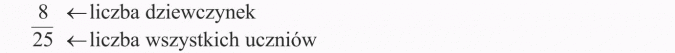 Odp.: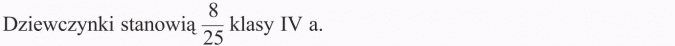 Praca domowa: podręcznik zad. 2, 4, 6, 8, 10, 11, 12 str.153, 154, 155 oraz ćwiczenia str. 56, 57, 58Termin realizacji: 25 marca 2020r.